TRAVAUX PRATIQUES : ÉLABORATION D’UNE CHARTE D’ACCUEILA partir des exemples ci-dessous et de vos connaissances, nous allons réaliser une charte d’accueil pour le Nanthé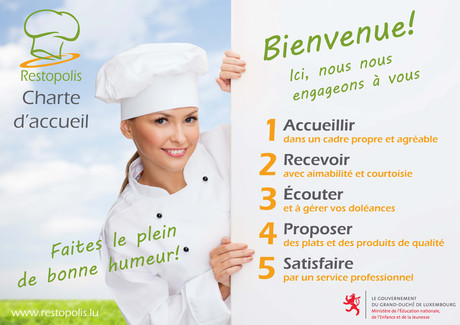 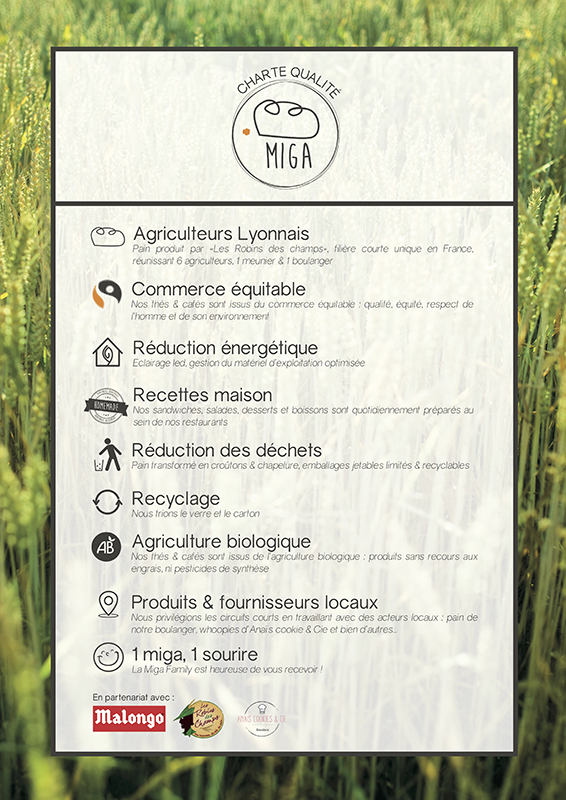 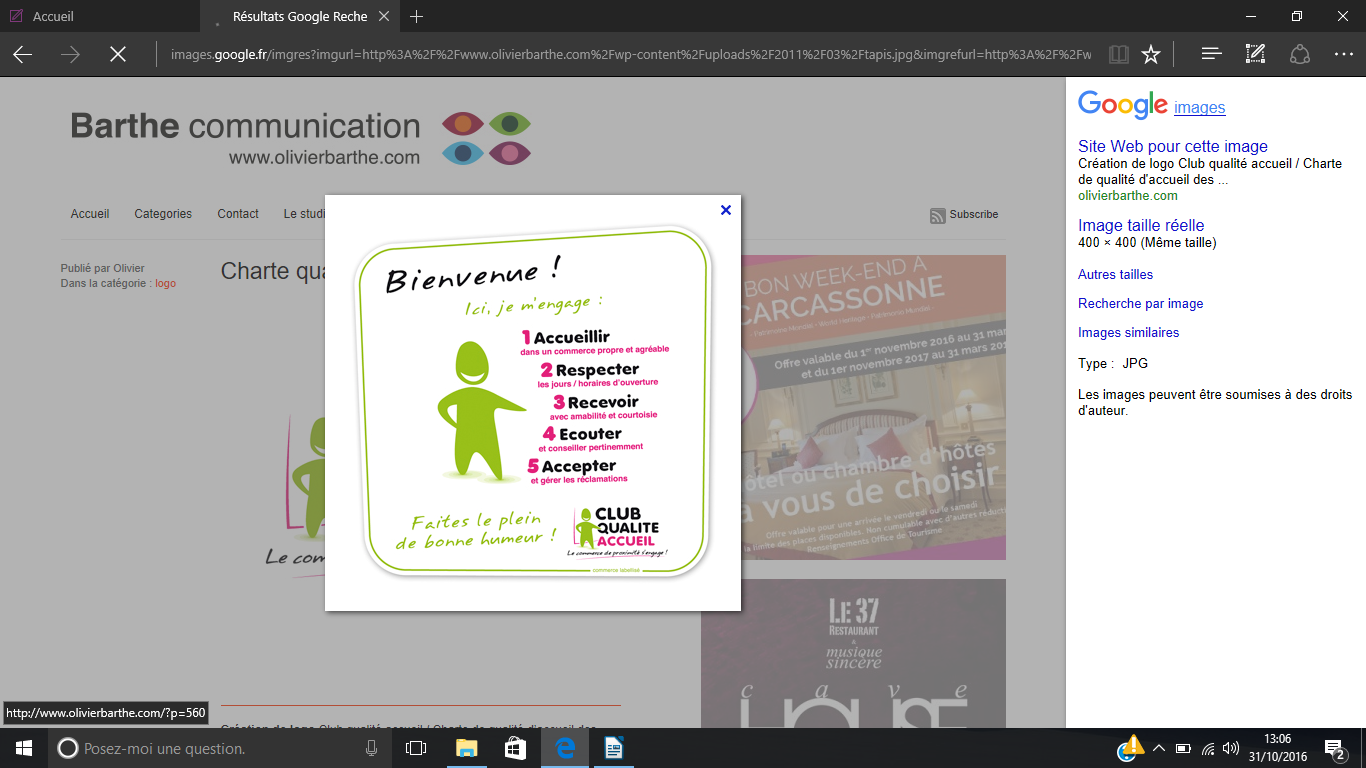 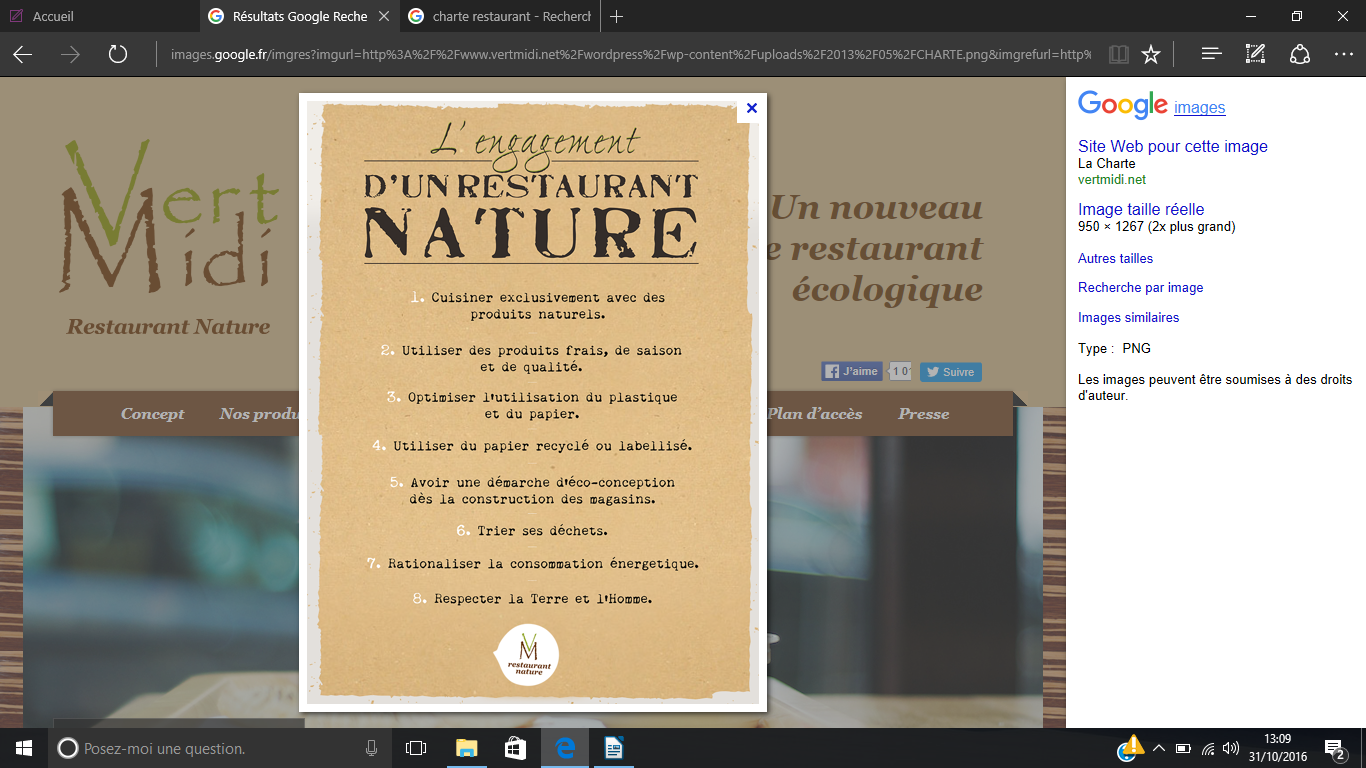 